 Gebed jaarthema: Kijk eens door een andere bril.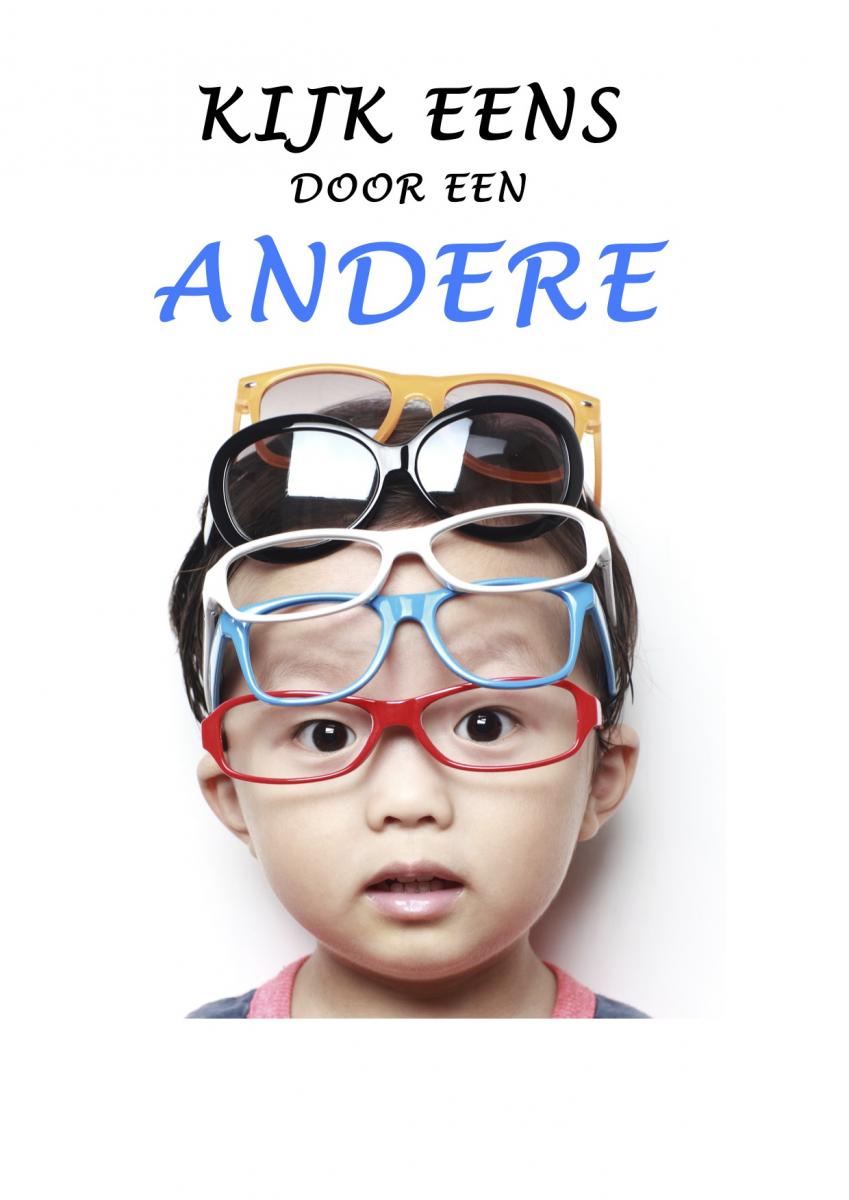 Lieve God,zet je bril eens open kijk dan eens naar ons.Zie hoe wij ons best willen doenom op Jezus te lijken:we willen elkaar helpen – ja, er zijn voor iedereen!Jezus toont ons hoe we kunnen zienzoals Jij naar mensen ziet:met ogen vol liefde.God, help me te zien zoals Jijnaar al mijn vriendjes op schoolen naar alle anderen ook.Lieve God, mag ik jouw bril opzetten?Dank dat Jij me leert te zien als Jezus.Amen